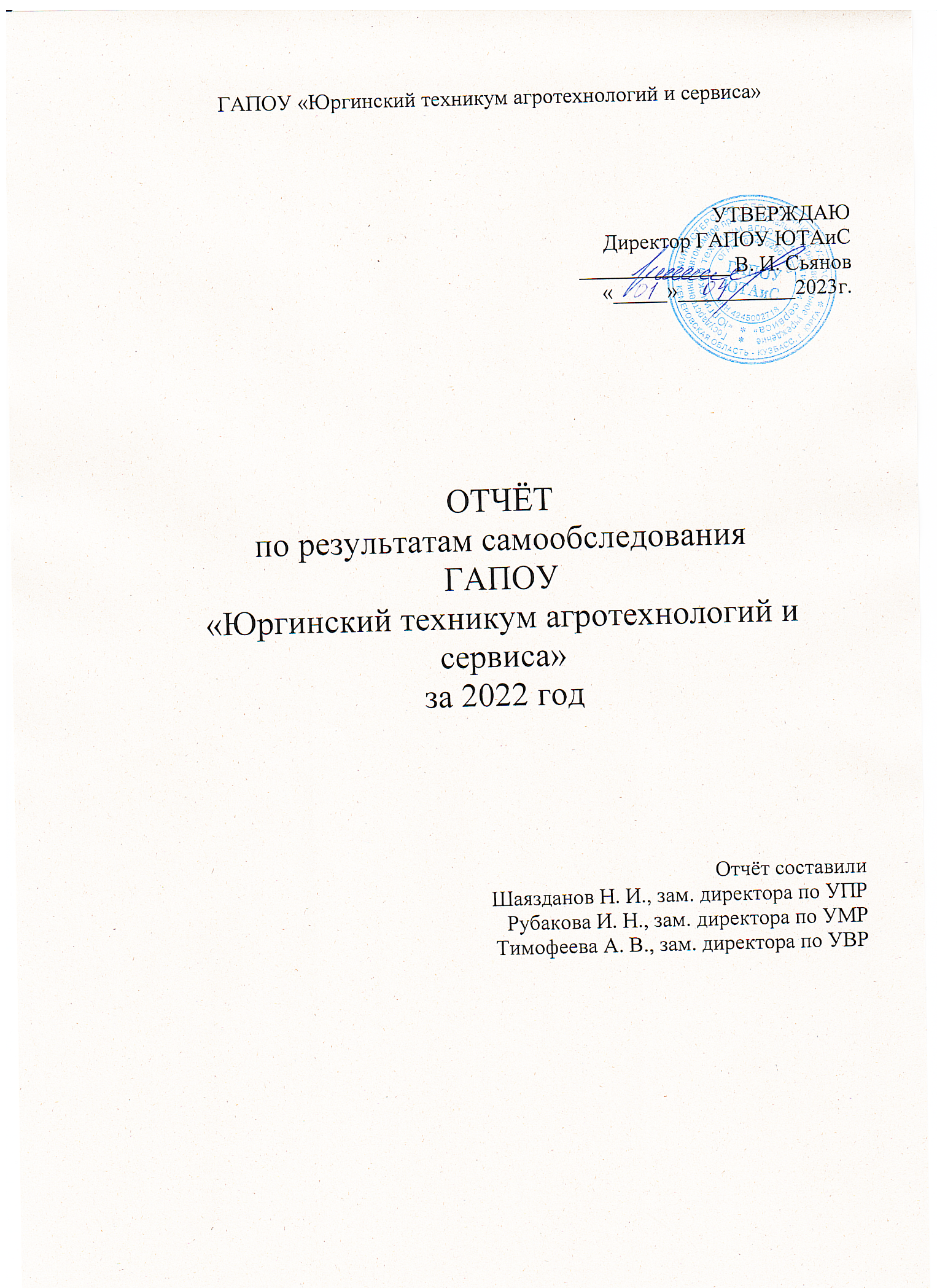 ОглавлениеВВЕДЕНИЕ 1. СИСТЕМА УПРАВЛЕНИЯ ОБРАЗОВАТЕЛЬНОЙ ОРГАНИЗАЦИИ 2. СТРУКТУРА И СОДЕРЖАНИЕ ПОДГОТОВКИ ОБУЧАЮЩИХСЯ2.1 Структура подготовки по образовательным программам 2.2. Содержание подготовки 2.3. Содержание практической подготовки обучающихся3. КАЧЕСТВО ПОДГОТОВКИ ОБУЧАЮЩИХСЯ И ВЫПУСКНИКОВ3.1 Результаты промежуточной аттестации обучающихся3.2 Результаты государственной итоговой аттестации выпускников 3.3. Результаты востребованности выпускников 3.4. Отзывы работодателей 4. УСЛОВИЯ РЕАЛИЗАЦИИ ОБРАЗОВАТЕЛЬНЫХ ПРОГРАММ4.1 Кадровое обеспечение 4.2.Учебно-методическое обеспечение реализации основных профессиональных образовательных программ 4.3. Информационно-методическое обеспечение образовательного процесса 4.4. Материально-техническое обеспечение 4.5. Социальное партнёрство4.6. Формирование социокультурной среды 4.7. Финансовое обеспечениеПриложение 1ВВЕДЕНИЕНастоящий отчет содержит сведения о результатах самообследования ГАПОУ «Юргинский техникум агротехнологий и сервиса».Самообследование проводилось в соответствии с «Порядком проведения самообследования образовательной организации», утвержденным приказом Министерства образования и науки Российской федерации от 14 июня 2013г. № 462. Целями проведения самообследования являются обеспечение доступности и открытости информации о деятельности техникума, а также подготовка отчета о результатах самообследования. Процедура самообследования включала в себя несколько этапов в соответствии с годовым планом работы техникума: 1 этап - планирование и подготовка работ по самообследованию техникума; 2 этап - организация и проведение самообследования; 3 этап - обобщение полученных результатов и на их основе формирование отчета; 4 этап - рассмотрение отчета на заседании педагогического совета техникума. В процессе самообследования проводилась оценка образовательной деятельности, системы управления техникумом, содержания и качества подготовки обучающихся, организации образовательного процесса, востребованности выпускников, качества кадрового, учебно-методического, библиотечно-информационного обеспечения, материально-технической базы, функционирования внутренней системы оценки качества образования, а также анализ показателей деятельности организации, подлежащей самообследованию, устанавливаемых федеральным органом исполнительной власти, осуществляющим функции по выработке государственной политики и нормативно-правовому регулированию в сфере образованияСИСТЕМА УПРАВЛЕНИЯ ОБРАЗОВАТЕЛЬНОЙ ОРГАНИЗАЦИИОбразовательная деятельность ведется в соответствии с лицензией, выданной Государственной службой по надзору и контролю в сфере образования Кемеровской области, регистрационный № 15686, 25 января 2016 года, Серия 42Л01 № 0002732(бессрочно), свидетельством об аккредитации, выданным Государственной службой по надзору и контролю в сфере образования Кемеровской области № 3464 от 7 апреля 2020 года, Серия 42А03 № 0000229, срок действия свидетельства до 7 апреля 2026 г., Уставом ПОО, утвержденным приказом министерства образования и науки Кемеровской области № 1400 от 27.08.2020 г., изменения и дополнения в Устав утверждены приказом Министерства образования Кузбасса от 22.11.2021 № 3255.Управление техникумом осуществляется в соответствии с законодательством Российской Федерации, Законом Российской Федерации «Об образовании в Российской Федерации», уставом техникума.	Органами управления техникумом являются: Общее собрание работников; Директор Учреждения; Управляющий совет; Педагогический совет; Наблюдательный совет; Попечительский совет;Студенческий совет; Совет профилактики. Высшим органом управления техникума является Общее собрание работников образовательной организации. Общее собрание работников техникума представляет собой объединение всех его работников, осуществляющих совместную трудовую деятельность на основе трудового договора. Его членами являются: работники, исполняющие трудовые обязанности по трудовому договору, заключенному на неопределенный срок; работники, выполняющие работу по срочному договору на срок до пяти лет или на период выполнения определенной работы; работники, выполняющие функции управления техникумом и наделенные властными полномочиями – администрация. К компетенции Общего собрания работников техникума  относится: определение приоритетных направлений деятельности техникума, принципов формирования и использования имущества техникума;изменение Устава техникума;утверждение годовых отчетов и годовых бухгалтерских балансов;обсуждение проектов локальных актов, затрагивающих права работников и обучающихся;обсуждение трудовых и иных вопросов по представлению директора техникума, заместителей директора техникума, профсоюзного органа, представителей трудового коллектива и представителя Студенческого совета;избрание членов Управляющего совета техникума;утверждение финансового плана техникума и вносимых в него изменений;рассмотрение иных вопросов, выносимых на обсуждение общего собрания работников и обучающихся, не относящихся к компетенции других органов самоуправления техникума.Управляющий Совет является коллегиальным органом государственно-общественного управления, формируемым посредством выборов, кооптации и назначения.Целями Управляющего совета является достижение коллегиальных, демократических форм в управлении техникумом, объединение усилий работников техникума в достижении высоких конечных результатов по подготовке выпускников и организации учебного процесса. Управляющий совет реализует следующие функции: контроль выполнения решений общего собрания педагогических работников и сотрудников техникума; совместно с администрацией техникума представляет в государственных, муниципальных, общественных органах управления интересы техникума, а также наряду с родительским комитетом и родителями – интересы обучающихся, обеспечивая социально-правовую защиту несовершеннолетних; во взаимодействии с педагогическим коллективом организует деятельность других органов самоуправления в техникуме; рассматривает адресованные Управляющему совету заявления обучающихся, педагогических работников и сотрудников, касающиеся деятельности техникума; рассматривает вопросы социальной защиты студентов и сотрудников техникума в части предоставления льгот и видов социальной помощи; поддерживает общественные инициативы по совершенствованию и развитию обучения и воспитания молодежи, творческий поиск педагогических работников по организации опытно-экспериментальной работы; определяет пути взаимодействия техникума с иными образовательными организациями, производственными, кооперативными организациями, добровольными обществами, ассоциациями, творческими союзами, другими государственными (или негосударственными) общественными институтами и фондами с целью создания необходимых условий для разностороннего развития личности обучающихся и профессионального роста педагогических работников; рассматривает документы по результатам проверок контрольных органов, Учредителей и согласует мероприятия по устранению выявленных нарушений; в рамках действующего законодательства Российской Федерации принимает необходимые меры по защите педагогических работников и администрации техникума от необоснованного вмешательства в их профессиональную деятельность, а также по обеспечению гарантий автономности техникума, его самоуправляемости; согласует персональный состав государственной экзаменационной комиссии, кандидатуры председателей ГЭК; рассматривает предложения о присвоении почетных званий, о награждении правительственными наградами и другими видами поощрений работникам техникума; заслушивает отчет директора и главного бухгалтера по финансовой деятельности за календарный год. Наблюдательный совет является выборным представительным и коллегиальным органом государственно-общественного управления, осуществляющим в соответствии с Уставом решение отдельных вопросов, относящихся к его компетенцииНаблюдательный совет рассматривает:предложения Учредителя или директора техникума о внесении изменений в Устав техникума;предложения Учредителя или директора техникума о создании и ликвидации филиалов техникума, об открытии и о закрытии его представительств;предложения директора техникума о реорганизации техникума или о его ликвидации;предложения директора техникума об изъятии имущества, закрепленного за техникумом на праве оперативного управления;проект плана финансово-хозяйственной деятельности техникума;по представлению директора проекты отчетов о деятельности техникума и об использовании его имущества, об исполнении плана его финансово-хозяйственной деятельности,  годовую бухгалтерскую отчетность техникума;предложения директора техникума о совершении сделок по распоряжению имуществом, которым в соответствии с законом техникум не вправе распоряжаться самостоятельно;предложения директора техникума о совершении крупных сделок;предложения директора техникума о выборе кредитных организаций, в которых Учреждение может открыть банковские счета;вопросы проведения аудита годовой бухгалтерской отчетности техникума и утверждения аудиторской организации;иные вопросы, отнесенные Уставом техникума к компетенции Наблюдательного совета.Попечительский совет является формой самоуправления и предназначен оказывать содействие в обеспечении его деятельности и развития. Попечительский совет техникума действует по инициативе родителей (законных представителей) обучающихся техникумаОсновной целью деятельности Попечительского совета техникума является содействие в осуществлении уставных функций техникума, объединение усилий государственных и общественных организаций, трудовых коллективов, отдельных граждан, направленных на укрепление учебно-материальной базы, охрану здоровья, развитие способностей, талантов обучающихся, создание благоприятных условий для воспитания, учебы, труда и отдыха студентов, педагогических работников и персонала.Попечительский совет:содействует укреплению и совершенствованию финансовой, информационной, учебно-материальной, методической базы техникума;стимулирует и содействует использованию и внедрению эффективных инновационных образовательных программ, технологий, методик, пособий, средств обучения и контроля в техникуме, а также поддержку учебно-исследовательской работы; вырабатывает рекомендации администрации техникума по созданию оптимальных условий для обучения и воспитания обучающихся, в том числе вопросы организации питания, укрепления здоровья и т.п.участвует в определении основных направлений развития деятельности техникума; привлекает добровольные взносы различных физических, юридических лиц, общественных организаций (в качестве добровольного взноса могут быть приняты как денежные средства, так и любое имущество, выполнение работ или услуг); содействует созданию и публикации учебных, методических, рекламных и других материалов и пособий; участвует в реализации конкретных мероприятий, способствующих формированию положительного имиджа техникума;обеспечивает при необходимости защиту всеми законными способами и средствами законных прав и интересов техникума, его обучающихся и сотрудников; участвует в согласовании отчетов о финансовой деятельности техникума, результатах финансовых проверок, предлагает к рассмотрению администрации рекомендации по вопросам финансирования.Педагогический совет является коллегиальным совещательным органом, который создается в целях управления организацией образовательного процесса, развития содержания образования, реализации профессиональных образовательных программ, повышения качества обучения и воспитания обучающихся, совершенствования методической работы техникума, а также содействия повышению квалификации его педагогических работников.Целью Педагогического совета является реализация государственной политики по вопросам образования, объединение усилий педагогического коллектива техникума на повышение качественного уровня образовательного процесса, внедрение в практику достижений науки и передового педагогического опыта.Задачами педагогического совета являются:рассматривать основные вопросы организации воспитательно-образовательного процесса в техникуме;демократизировать систему управления техникумом;объединять усилия педагогического коллектива техникума на повышение уровня учебно-воспитательной работы;внедрять в практику работы техникума достижения науки и передового педагогического опыта;включать педагогических работников техникума в творческую, исследовательскую деятельность по теории и практике преподавания дисциплин/модулей;обсуждать, утверждать и организовывать выполнение планов работы техникума;заслушивать и утверждать итоги работы техникума по всем направлениям воспитательно-образовательного процесса;иные вопросы, отнесенные Уставом техникума к компетенции Педагогического советаЕдиноличным исполнительным органом образовательной организации является Директор техникума.Деятельность техникума регламентируется локальными актами, разработанными в соответствии с существующей  нормативной правовой базой: Федеральный закон "Об образовании в Российской Федерации" от 29 декабря 2012 г.  №273-ФЗ  (в действующей редакции)Федеральные государственные образовательные стандарты среднего профессионального образования по специальностям и профессиям;Приказ Министерства образования и науки РФ «Об утверждении федерального государственного образовательного стандарта среднего общего образования» от 17 мая 2012 года № 413 (в действующей редакции);Приказ Министерства образования и науки РФ «Об установлении соответствия профессий и специальностей СПО» от 5 июня 2014 г. N 632 (с изменениями и дополнениями от 25.11.2016);Приказ Минпросвещения России (Министерства просвещения РФ), Рособрнадзора (Федеральная служба по надзору в сфере образования и науки) от 07 ноября 2018 г. №190/1512 «Об утверждении Порядка проведения государственной итоговой аттестации по образовательным программам среднего общего образования»;Приказ Министерства просвещения Российской Федерации от 2 сентября 2020 г. N 457 «Об утверждении порядка приема на обучение по образовательным программам среднего профессионального образования»;Приказ Министерства науки и высшего образования Российской Федерации, Министерства просвещения Российской Федерации от 5 августа 2020 года N 885/390 «О практической подготовке обучающихся» (с изменениями на 18 ноября 2020 года)Приказ Минобрнауки от 8 ноября 2021 г. № 800 «Об утверждении Порядка проведения государственной итоговой аттестации по образовательным программам среднего профессионального образования»;Приказ Минпросвещения России от 24.08.2022 № 762 «Об утверждении Порядка организации и осуществления образовательной деятельности по образовательным программам среднего профессионального образования».Приказ Министерства просвещения Российской Федерации от 17.05.2022 № 336 "Об утверждении перечней профессий и специальностей среднего профессионального образования и установлении соответствия отдельных профессий и специальностей среднего профессионального образования, указанных в этих перечнях, профессиям и специальностям среднего профессионального образования, перечни которых утверждены приказом Министерства образования и науки Российской Федерации от 29 октября 2013 г. № 1199 "Об утверждении перечней профессий и специальностей среднего профессионального образования"В соответствии с требованиями Федерального закона ФЗ-273 от 29.12.2012 «Об образовании в Российской Федерации» локальные акты техникума обновляются ежегодно.Выводы: 1. Созданная структура управления адаптирована к современным требованиям и обеспечивает достижение поставленных целей и задач по реализации требований ФГОС, а также эффективную организацию образовательного процесса. 2. Собственная нормативная и организационно-распорядительная документация соответствует действующему законодательству и Уставу техникума.2. СТРУКТУРА И СОДЕРЖАНИЕ ПОДГОТОВКИОБУЧАЮЩИХСЯ2.1 Структура подготовки по образовательным программамТехникум осуществляет образовательную деятельность по программам подготовки специалистов среднего звена и по программам подготовки квалифицированных рабочих, служащих среднего профессионального образования базового уровня. Приём обучающихся осуществляется:на очное отделение на базе основного общего и среднего общего образования,на заочное отделение на базе среднего общего образования. Действующей лицензией, регистрационный № 15686, 25 января 2016 года, Серия 42Л01 № 0002732 (бессрочно), определено право на ведение образовательной деятельности по 13 основным профессиональным образовательным программам среднего профессионального образования и по программам дополнительного образования.Таблица 1- Перечень программ в соответствии с лицензией на право ведения образовательной деятельностиФактически в ГАПОУ «Юргинский техникум агротехнологий и сервиса»  реализуются следующие из перечисленных в Табл. 1 образовательные программы:Таблица 2 – перечень программ, реализуемых в ГАПОУ ЮТАиС в 2022-2023 уч.годуТаблица 3 – Набор по программам подготовки специалистов среднего звена на 2022-2023 учебный год Таблица 4 – Набор по программам подготовки квалифицированных рабочих, служащих  на 2022-2023 учебный год 2.2. Содержание подготовкиВ 2022-2023 уч. году техникум реализует основные профессиональные образовательные программы в соответствии с Федеральным государственным образовательным стандартом. Программы подготовки специалистов среднего звена и программы подготовки квалифицированных рабочих содержат следующие составляющие: учебные планы, календарные графики учебного процесса, рабочие учебные программы дисциплин, профмодулей, учебных и производственных практик, программы государственной итоговой аттестации, фонды оценочных средств. Учебные планы техникума по основным профессиональным образовательным программам соответствуют ФГОС в части:наименования квалификации выпускника, нормативного срока освоения программ, общего объема максимальной и обязательной нагрузки за весь период обучения, объема максимальной и обязательной нагрузки обучающегося в неделю, объема времени на промежуточную и государственную итоговую аттестацию, наименования разделов учебного плана, циклов учебных дисциплин и профессиональных модулей, структуры профессиональных модулей, объема времени, отведенного на изучение обязательных дисциплин цикла ОГСЭ и учебной дисциплины «Безопасность жизнедеятельности»,объема времени, отведенного на каникулы и консультации, использование вариативной части. Сведения о соответствии программ требованиям ФГОС (по максимальной нагрузке обучающегося) представлены в таблицах 5-10. Таблица 5 - специальность Товароведение и экспертиза качества потребительских товаровТаблица 6 - специальность Техническое обслуживание и ремонт двигателей, систем и агрегатов автомобилейТаблица 7 - специальность Эксплуатация и ремонт сельскохозяйственной техники и оборудованияТаблица 8 - специальность Операционная деятельность в логистикеТаблица 9 – профессия Мастер по ремонту и обслуживанию автомобилейТаблица 10 – профессия Тракторист-машинист с\х производства2.3. Содержание практической подготовки обучающихсяВ соответствии с ФГОС, учебными планами и на основании рабочих программ учебной и производственной практики обучающиеся в процессе обучения по программам подготовки специалистов среднего звена проходят:учебную практику для получения первичных профессиональных навыков; практику по профилю специальности в организациях, направление деятельности которых соответствует профилю подготовки обучающихся;преддипломную практику на специальности в организациях, направление деятельности которых соответствует профилю подготовки обучающихся. По программам  подготовки квалифицированных рабочих, служащих:  учебную практику для получения первичных профессиональных навыков;  производственную практику в организациях, направление деятельности которых соответствует профилю подготовки обучающихся. Учебная практика по специальности (профессии) направлена на формирование у обучающихся умений, приобретение первоначального практического опыта и реализуется в рамках профессиональных модулей по основным видам профессиональной деятельности для последующего освоения ими общих и профессиональных компетенций по специальности (профессии). Производственная практика направлена на формирование у обучающихся общих и профессиональных компетенций, приобретение практического опыта и реализуется в рамках профессиональных модулей по каждому из видов профессиональной деятельности, предусмотренных ФГОС СПО по специальности (профессии). Преддипломная практика направлена на углубление первоначального практического опыта обучающегося, развитие общих и профессиональных компетенций, проверку его готовности к самостоятельной трудовой деятельности, а так же на подготовку и выполнение выпускной квалификационной работы в организациях различных организационно- правовых форм. Итогом прохождения практик являются отчеты о выполненной работе с подробным описанием содержания работ, с приложением заполненных отчетных форм документов: дневника практики; аттестационного листа, содержащего сведения об уровне освоения обучающимися общих и профессиональных компетенций; характеристики. КАЧЕСТВО ПОДГОТОВКИ ОБУЧАЮЩИХСЯ3.1 Результаты промежуточной аттестации обучающихсяОценка качества освоения образовательных программ осуществляется через организацию текущего контроля, промежуточной и государственной итоговой аттестации обучающихся. Формы и периодичность текущего контроля отражены в рабочих программах. Формы и периодичность промежуточной аттестации обучающихся установлены учебными планами и графиками учебного процесса. Промежуточная аттестация и текущий контроль проводятся в соответствии с Положением о промежуточной аттестации и текущем контроле обучающихся, разработанном в техникуме. Положение содержит подробную информацию о проведении зачетов и экзаменов по учебным дисциплинам, междисциплинарным курсам и практикам, экзаменов (квалификационных) по профессиональным модулям, об организации текущего контроля. Результаты текущей и промежуточной аттестации обучающихся постоянно являются предметом обсуждения на педагогических советах, заседаниях методических комиссий. Результаты приведены в таблице 9.Таблица 11 - Результаты промежуточной аттестации во 2 полугодии 2021-2022 уч. года. Результаты государственной итоговой аттестации выпускниковГосударственная итоговая аттестация (ГИА) выпускников по программам подготовки специалистов среднего звена и квалифицированных рабочих, служащих была проведена в июне 2020г. Для проведения государственной итоговой аттестации в техникуме были разработаны Программы ГИА и фонды оценочных средств по каждой специальности и профессии. Тематика выпускных квалификационных работ обучающихся соответствовала содержанию одного или нескольких профессиональных модулей. Программы ГИА и ФОС ГИА согласованы с представителями работодателей. Таблица 12 - Итоги ГИА по специальности «Техническое обслуживание и ремонт двигателей, систем и агрегатов автомобилей».  Очное отделение.Таблица 13 - Итоги ГИА по специальности «Эксплуатация и ремонт сельскохозяйственной техники и оборудования»Таблица 14 - Итоги ГИА по специальности «Товароведение и экспертиза качества потребительских товаров»Таблица 15 - Итоги ГИА по специальности «Операционная деятельность в логистике». Таблица 16 - Итоги ГИА по профессии «Мастер по ремонту и обслуживанию автомобилей».  Таблица 17 - Итоги ГИА по профессии «Тракторист-машинист сельскохозяйственного производства».  3.3. Результаты востребованности выпускниковТехникумом проводится постоянная работа по изучению рынка труда, выявлению востребованности специалистов и рабочих кадров. С потенциальными работодателями заключены договоры о сотрудничестве и трехсторонние соглашения, в рамках которых предусмотрено прохождение различных видов практики и трудоустройство.Среди работодателей традиционно выступают: Таблица 18 - Фактический выпуск и распределение по каналам занятости выпускников 2022 года 3.4. Отзывы работодателейАнализ отзывов социальных партнёров о качестве подготовки обучающихся показывают, что подготовка выпускников осуществляется на уровне, соответствующем их требованиям. Выпускники владеют видами профессиональной деятельности, предусмотренными ФГОС. В процессе работы выпускники проявляют себя в профессиональном отношении с положительной стороны, показывают себя как квалифицированные специалисты и высокоорганизованные, дисциплинированные сотрудники. ВЫВОД: Качество подготовки обучающихся и выпускников техникума соответствуют ФГОС и требованиям работодателей.4. УСЛОВИЯ РЕАЛИЗАЦИИ ОБРАЗОВАТЕЛЬНЫХ ПРОГРАММ4.1 Кадровое обеспечениеОбразовательный процесс ведут 38 педагогических работника, из них высшее профессиональное образование имеет 55% работников.Высшую квалификационную категорию имеют  47% педагогических  работников, первую – 29% педагогических работников.Два педагога имеют учёную степень – кандидат технических наук.Таблица 19 - Руководящие и педагогические работники, имеющие почетные звания 4.2.Учебно-методическое обеспечение реализации основных профессиональных образовательных программЦели и задачи методической работы:Цель: показание методической помощи  преподавателям  и мастерам производственного обучения в реализации компетентностного подхода в профессиональном образовании в свете требований ФГОС.Задачи:1. Обеспечить эффективность методической работы для совершенствования профессиональной компетентности педагогов.2. Создать условия для освоения и применения на практике современных педагогических технологий; осуществления новых подходов к преподаванию в соответствии с требованиями Федеральных государственных образовательных стандартов.3. Разработать систему контроля качества формирования профессиональных и общих компетенций обучающихся.4. Изучать, пропагандировать передовой педагогический опыт работы преподавателей и мастеров производственного обучения по реализации компетентностного подхода в профессиональном образовании.Содержание методической работы:перспективное планирование работы техникума;мониторинг разработки программ ОПОП и КОС;создание банка данных передового педагогического опыта;использование в воспитательно-образовательном процессе новых педагогических технологий, методик обучения, новых учебных программ, пособий (в т.ч. электронных);организация работы педагогического совета;организация деятельности методических комиссий;организация работы обучающих семинаров;организация работы Школы молодого педагога;нормативно-правовое обеспечение методической деятельности;организация повышения квалификации педагогических работников;организация научно-исследовательской деятельностиобучающихся;обеспечение воспитательно-образовательного процесса учебно-методической документациейМетодическая деятельность педагогического коллектива организована в соответствии с единой методической темой на 2021-2022 уч.год: «Система оценивания сформированности общих и профессиональных компетенций обучающихся»Цель работы над методической темой:Формирование системы оценки сформированности общих и профессиональных компетенций обучающихсяЗадачи:соотнести аспекты общих и профессиональных компетенций обучающихся и способы их оцениваниявыявить актуальные методы, формы и средства оценивания общих и профессиональных компетенций обучающихся разработать критерии и шкалу оценивания сформированности компетенцийразработать фонды оценочных средств сформированности общих и профессиональных компетенций обучающихсяВ рамках работы над методической темойразработаны:положения о портфолио обучающихся, в которых соотнесены аспекты общих и профессиональных компетенций обучающихся и способы их оценивания, разработаны критерии и шкала оценивания сформированности компетенцийРазработаны фонды оценочных средств по промежуточной и итоговой        аттестации по всем программам подготовки.Разработаны программы ГИАРазработано положение по организации выполнения и защиты дипломных работ и проектов4.3. Информационно-методическое обеспечение образовательного процессаС целью методического обеспечения образовательного процесса в техникуме разрабатывается учебно-методическая документация. Рабочие программы по всем циклам дисциплин разработаны на основе примерных программ, соответствующих ФГОС СПО, рекомендованных Министерством образования РФ, адаптированы под специфику специальностей, обсуждены и рассмотрены на заседаниях методических комиссий. Структура и содержание рабочих программ соответствует требованиям ФГОС СПО. Реализация рабочих программ учебных дисциплин обеспечена наличием календарно-тематического планирования по каждой дисциплине, соответствующих учебных пособий, методических рекомендаций и материально-техническим оснащением. Оформление календарно- тематических планов и поурочного планирования соответствует требованиям, предъявляемым к учебно-планирующей документации образовательного учреждения. Реализация рабочей программы по учебной дисциплине, предусматривающей выполнение студентами лабораторных работ и практических занятий, обеспечивается созданием инструкционно – технологических карт и методических указаний для выполнения лабораторных и практических работ. Для студентов заочной формы обучения преподавателями разрабатываются методические указания по выполнению домашних контрольных работ. Организация и проведение работ осуществляется в соответствии с установленными нормативными требованиями. Преподавателями техникума активно ведется работа по созданию учебно-методических материалов, включающихучебные пособия, наглядные пособияметодические указания по выполнению практических и лабораторных работкурсы лекцийметодические рекомендации по выполнению самостоятельной работыметодические указания по выполнению курсовых работ, контрольно - оценочные средства и измерительные материалы.Техникум имеет официальный сайт http://yutais.ru/,  на страницах которого представлена информация об образовательном учреждении, соответствующая требованиям Приказа Федеральной службы по надзору в сфере образования и науки от 14 августа 2020 г. N 831 "Об утверждении Требований к структуре официального сайта образовательной организации в информационно-телекоммуникационной сети "Интернет" и формату представления информации"4.4. Материально-техническое обеспечениеМатериально – техническая база техникума оснащена в соответствии с требованиями ФГОС.1.  Наличие персональных компьютеров:Всего:  134, из них используется в учебном процессе -  116;доступно обучающимся во внеурочное время- 32.Все компьютеры подключены к сети Интернет. 2.  Наличие другого оборудования:Принтер- 28;Сканер- 7;Копир- 1;МФУ - 6Интерактивная доска- 7;Проектор - 12;Телевизор- 9;DVD плейер- 7Количество зданий- 12, общая площадь- 11514м2 , сюда входят:учебно-административный корпус- 1603,3 м2;учебный корпус- 1158,2 м2;спортивный корпус- 1632,6 м2;лабораторный корпус- 1201,4 м2;общежитие- 1080,1 м2;общежитие №1- 959,9 м2;общежитие №2- 964,7 м2;столовая- 824,8 м2;гараж для автомобилей на 8 мест- 158,2 м2;гараж на 10 боксов- 833,6 м2;гараж на 25 автомобилей- 804 м2;гараж для тягачей- 293,2 м2.Площадь основных объектов учебного хозяйства составляет 26263,6 м2, сюда входят:2 свинарника- 762,8 м2  и 830,5 м2;Коровник- 890,4 м2;Помещения для содержания КРС- 264 м2;Лаборатория по животноводству на 40 мест- 317 м2;3 зерносклада- 595,6 м2 , 714 м2  и 760,8 м2;Ангар для хранения сельхозтехники- 1002,6 м2;Гараж для хранения тракторов-132,2 м2;К перечню основных сооружений учебного хозяйства также относятся:Загоны для скота- 2401,6 м2 , 4751,8 м2;Скотный двор- 1662,3 м2;Выгульная площадка для свиней- 720 м2;Плотина- 199,1 м2;Дорога с асфальтовым покрытием- 10258,9 м2.Наличие техники:Автомобили:  КАМАЗ-  6 шт;                         УРАЛ- 1шт;                         ЗИЛ- 3шт;                         УАЗ- 2шт;                          ВАЗ- 3шт;                          ГАЗ «Волга»- 1шт;                          ГАЗель- 3шт;                          Автобус ПАЗ- 1шт. Трактора:        МТЗ-80- 6шт;                          МТЗ-82.1- 7шт;                         Т-150К -5шт;                         ДТ-75М- 7шт;                         К-700А- 2шт.Комбайны:      РСМ-101 «Вектор» - 2шт;                         1200-1 М «Енисей» - 2 шт;                         Дон 680М – 1шт;                         Дон 1500 – 1шт;               СК 5 М-1- 1шт.    Оснащение лабораторий спец.дисциплин  моделями, стендами, плакатамиЭлектрифицированная модель трактора ДТ-75 в натуральную величину в разрезе;Электрифицированная модель трактора МТЗ-82 в натуральную величину с разрезами агрегатов силовой передачи;Трактор ДТ-75М;Трактор МТЗ-80;Двигатель ЯМЗ-240Б;Двигатель А-41;Двигатель Д-240;Двигатель СМД-62;Двигатель СМД-22;Ведущий передний мост трактора МТЗ-82;Коробка передач К-701;Мост К-701;Электрифицированный комбайн «Дон-1500» в натуральную величину в разрезе;Электрифицированный комбайн «Енисей-1200» в натуральную величину в разрезе;Электрифицированный комбайн «Нива» в натуральную величину в разрезе;Жатка «ЖХ-4»;Электрифицированная жатка «ЖВН-6А»;Платформа подборщик;Подборщик 54-102;Молотильный аппарат;Зерновая очистка;Мост ведущих колёс;Электрифицированная модель автомобиля ЗИЛ-130 в натуральную величину с разрезами агрегатов силовой передачи;Электрифицированная модель автомобиля КАМАЗ в натуральную величину с разрезами агрегатов силовой передачи;Двигатель автомобиля КАМАЗ на подставке в разрезе;Коробка передач автомобиля КАМАЗ ;Стенды:«Система питания с впрыском»;«Автоматическая система блокировки системы торможения»;«Колеса автомобилей»;«Размеры и маркировка шин»;«Система тормозов с гидроприводом»;«Гидрораспределитель Р-75»;«Подвеска ВАЗ 2110»;«Батарея аккумуляторная 6ст-55»;«Амортизатор»;«Кривошипно-шатунный механизм»;«Главный тормозной цилиндр»;«Подвеска автомобиля ГАЗ-66»;«Гидропривод тормозов автомобиля ГАЗ-66»;«Карбюратор К-126Б»;«Стартер»;«Генератор Г-250»;Модели в натуральную величину:Плуг ПЛН-3-35;Борона БЗТУ-10;Опрыскиватель ОПШ-15;Дождеватель ДЦН-70;Культиватор-окучник КОН-2,8;Протравливатель семян ПСШ-3,0;Опыливатель ОШУ-50А;Сеялка рядовая зерновая (1 секция) СЗ-3,6;Сеялка овощная (семенной ящик) СОН 2,8;Картофелесажалка (1 секция) КСМ-6;Каток кольчато-шпоровый ККШ-2;Набор деталей высевающего аппарата кукурузной сеялки СУПН-8;Пальцевое колесо ГВК-6,0;Косилка КНФ-2.1;Макеты:Секция культиватора КРУ-4,2;Разбрасыватель минеральных удобрений РУМ-3;ПлугПЛН-5-35;Плуг ПЛН-6-35;Секция лущильника ЛДГ-5А;Борона дисковая БДТ-3,0;Культиватор КПС-4;Сеялка СЗ-3,6;Рабочие органы сеялки СЗ-3,6;Аэрозольный генератор АГ-УД-2;Косилка-измельчитель КИР-1,5;Опрыскиватель ОН-400;Комплекты плакатов по устройству, ремонту и техническому обслуживанию  автомобилей, тракторов, комбайнов , сельскохозяйственного оборудования4.5. Социальное партнёрствоИспользуя только традиционные формы, методы, технологии обучения невозможно удовлетворить столь высокие запрос общества на уровень подготовки профессионала-выпускника. Необходимы новые подходы к организации учебного процесса, опирающиеся на прогрессивные инновационные технологии образования и современную  технику, оборудование и ресурсосберегающие производственные технологии. Это может реально обеспечить эффективно организованное взаимодействие социальными партнерами.В ГАПОУ ЮТАиС  обеспечение  взаимодействия с организациями и предприятиями различных форм собственности осуществляется  по направлениям:-тесная интеграция процесса обучения и производства, использование современных технологий обучения,-разработка и реализация компетентностно ориентированных Учебных планов и рабочих учебных программ,  ориентированных на запросы работодателя и особенности   региона,  -заключение соглашений о социальном партнерстве с работодателями,-сотрудничество с соц. партнерами по вопросам содержания и организации профессионального обучения по рабочим профессиям и специальностям СПО в соответствии с ФГОС, в соответствии с требованиями рынка труда и запросами работодателей, (результат взаимодействия по этому вопросу – разработка и согласование РУП по ПМ, МДК, дисциплинам проф. цикла, экспертиза КОС)-организация УП, ПП, заключение договоров о прохождении практик, предоставление мест практики, организация наставничества, оплата труда в период практик,  работа в составе аттестационной комиссии при выполнении пробных работ  обучающимися на рабочих местах, совершенствование содержания и форм производственного обучения и УП, ПП, награждение обучающихся и выплата премий по окончании практик),-участие в ГИА выпускников,- содействие трудоустройству выпускников,	-организация стажировок на предприятиях, курсов повышения квалификации мастеров, преподавателей ПЦ,-предоставление образовательных услуг ОО по профессиональному обучению и повышению квалификации персонала работодателей,-участие в проведение профессиональных конкурсов,-участие в  подготовке и проведении профессиональных праздников городского и регионального уровней, в ОО  (День работников с/х и перерабатываюшей промышленности, День работников  автомобильного транспорта, День работников торговли),- адресная  волонтерская практика,-помощь в организации и проведении мероприятий профориентационного содержания в ОО,-участие социальных партнеров в матер.оснащении учебных помещений ОО, обеспечении учебной литературойБолее 25 договоров о сотрудничестве с соц. партнерами содержат обязательства по организации производственных и преддипломных практик, наставничеству, дальнейшему трудоустройству, поддержке ПОО.Все обучающиеся обеспечиваются местами для прохождения производственной  практики, согласованы Учебные рабочие программы УП,ПП, учебные планы.В приложении 1 представлен перечень социальных партнёров ПОО.4.6. Формирование социокультурной средыОбразовательное учреждение профессионального образования выступает как социально-культурная среда образования по следующим основаниям:Цель ОУ – обеспечение становления целостной личности на этапе образования.Роль – обеспечение развития индивидуальной образовательной траектории учащегося и подготовка к продолжению образования на следующей ступени; обеспечение прогрессивного развития ОУ.Использование и пополнение единой информационной базы образовательного сообщества.Взаимодействие с социальными партнерами и субъектами образовательного сообщества.ОУ является активным участником обмена полезной информации с субъектами социального взаимодействия.Современному развивающемуся обществу нужны нравственные, образованные, активные люди, которые могут самостоятельно принимать решения в ситуации выбора, способны к сотрудничеству, конструктивным поступкам и решениям.Для решения этой задачи за период обучения в техникуме необходимо сформировать у обучающегося общие (8 по ППКРС, 10 – по ППССЗ), профессиональные компетенции (16 – ППКРС, от 19 до 22 ППССЗ). Под компетенцией в ФГОС принято считать знания, умения, личностные качества  и практический опыт для успешной деятельности в определенной области.Общие компетенции означают совокупность социально-личностных качеств выпускника, обеспечивающих осуществление деятельности на определенном квалификационном уровне.Само понятие «социокультурная среда» достаточно сложное  - это социум, культура и среда.Социокультурная среда учебного заведения позволяет получать знания и умения, ориентированные на практическую работу обучающихся с людьми, совместную деятельность с ними. Поэтому индивидуальные проявления характера, воли, мышления, памяти, творчества, лидерские качества и т.д. помогут ему быстрее социализироваться в коллективе, а решая разнообразные психологические задачи по определению влияния потребности человека на его мотивацию, ценностные ориентации способствуют как развитию личности студента как специалиста, так и закреплению профессиональных знаний и использованию их на практике. В ГАПОУ ЮТАиС сформирована своя социокультурная среда, вливаясь в которую студенты присваивают знания, умения накопленные педагогами, вступая во взаимодействие общение, развивают общие и профессиональные компетенции, предусмотренные ФГОС.Образовательно-воспитательный процесс  должен эффективно решить триединую задачу: сформировать профессионала (ОК и ПК), патриота, семьянина.Выпускник-профессионал должен выйти из стен ОУ с культурным наследием, который мы в него вложим, его реализовывать и совершенствовать по жизни. Развитие общих компетенций помогает обучающимся понять значимость выбранной профессии или специальности, погружение в проблемы, анализ и обыгрывание ситуаций способствуют развитию лидерских качеств личности, умению принимать наиболее правильные решения, формированию ответственности за их последствия.Будущий выпускник на рынке труда в той или иной мере пересматривает свое поведение, ранее совершенные действия, может более четко общаться и взаимодействовать с окружающими. Мы должны быть уверены, что выпускник усвоил этические нормы и правила, стремление стать уважаемым человеком, авторитетным специалистом, умеющим организовать пространство, в котором ему предстоит самореализовываться, будет выстраивать на позитивной основе конструктивные отношения с коллегами, а соответственно поднимать престиж образовательной организации, которую он закончил. Дальнейшее развитие ОК выпускников позволит им поддерживать эффективное взаимодействие с деловыми партнерами и выстроить карьеру.Рисунок 1- Структура социокультурной средыСоциализация, как процесс становления личности во взаимодействии с окружающим социумом – процесс двусторонний: с одной стороны – усвоение социального опыта, с другой стороны активное воспроизведение данного опыта. В учреждениях образования социализация обучающихся включает целенаправленную педагогическую деятельность, на основе высоконравственных норм и общечеловеческих ценностей, принципах доверия, сотрудничества, социальные воздействия среды и социальную активность личности. Развитие социокультурной среды предполагает создание организованной и педагогически управляемой деятельности. Позитивные эффекты социокультурной среды положительно влияют на социализацию личности обучающихся в урочное и внеурочное время. Социокультурная среда ОУ – это целостный социальный организм возникающий в процессе взаимодействия основных компонентов:- цели- субъекты- материальная база- деятельность- окружающая среда- связь с социальными партнерами- в социокультурной среде особо значим характер взаимодействия между партнерами, т.е. микроклимат в коллективе.Обучающиеся техникума участвуют в мероприятиях, способствующих профессиональному и патриотическому становлению, социальной адаптации.Таблица 20 - Сведения об участии обучающихся в мероприятиях/проектах АНО «Россия – Страна Возможностей»Таблица 21 - Сведения об участии обучающихся в мероприятиях/проектах Росмолодежи (АИС «Молодежь России»), Ассоциации волонтерских центров (Dobro.ru) и других социально-значимых мероприятияхТаблица 22 - Сведения о спортивных соревнованиях отчетного года 
в которых победили (стали призерами, лауреатами) обучающиеся 4.7. Финансовое обеспечениеТаблица 23 -Доходы консолидированного бюджета за 2022 годТаблица 24 - Поступление и расходование средств субсидии на выполнение государственного задания в 2022г.Таблица 25 - Объём поступления средств от приносящей доход деятельности за 2022г.Таблица 26 - Расходование средств от приносящей доход деятельности за 2022г.Таблица 27 - Перечень приобретённых основных средствПриложение 1Социальные партнёры ГАПОУ ЮТАиСУкрупнённая группа профессий/ специальностейСпециальность Профессия 23.00.00. Техника и технологии наземного транспорта23.02.03. Техническое обслуживание и ремонт автотранспорта23.01.03. Автомеханик23.00.00. Техника и технологии наземного транспорта23.02.01. Организация перевозок и управление на транспорте23.01.07. Мастер по ремонту и обслуживанию автомобилей23.00.00. Техника и технологии наземного транспорта23.02.07. Техническое обслуживание и ремонт двигателей, систем и агрегатов автомобилей35.00.00. Сельское, лесное и рыбное хозяйство35.02.07. Механизация сельского хозяйства35.01.13. Тракторист-машинист сельскохозяйственного производства35.00.00. Сельское, лесное и рыбное хозяйство35.02.05. Агрономия35.00.00. Сельское, лесное и рыбное хозяйство35.02.16. Эксплуатация и ремонт сельскохозяйственной техники и оборудования35.00.00. Сельское, лесное и рыбное хозяйство36.02.02. Зоотехния38.00.00. Экономика и управление38.02.05. Товароведение и экспертиза качества потребительских товаров38.02.05. Продавец, контролёр-кассир38.00.00. Экономика и управление38.02.03. Операционная деятельность в логистикеУкрупнённая группа профессий/ специальностейСпециальность Профессия 23.00.00. Техника и технологии наземного транспорта23.02.03. Техническое обслуживание и ремонт автотранспорта23.01.07. Мастер по ремонту и обслуживанию автомобилей23.00.00. Техника и технологии наземного транспорта23.02.07. Техническое обслуживание и ремонт двигателей, систем и агрегатов автомобилей35.00.00. Сельское, лесное и рыбное хозяйство35.02.16. Эксплуатация и ремонт сельскохозяйственной техники и оборудования35.01.13. Тракторист-машинист сельскохозяйственного производства38.00.00. Экономика и управление38.02.05. Товароведение и экспертиза качества потребительских товаров38.00.00. Экономика и управление38.02.03. Операционная деятельность в логистикеКод специальностиНаименование специальностиУровень базового образования Срок обучения Присваиваемая квалификацияКоличество обучающихсяКоличество обучающихсяКод специальностиНаименование специальностиУровень базового образования Срок обучения Присваиваемая квалификацияОчная форма обученияЗаочная форма обучения23.02.07. Техническое обслуживание и ремонт двигателей, систем и агрегатов автомобилейСреднее общее образование3 года 10 месяцевспециалист301535.02.16.Эксплуатация и ремонт сельскохозяйственной техники и оборудованияОсновное общее образование3 года 10 месяцевтехник-механик28-38.02.05.Товароведение и экспертиза качества потребительских товаровОсновное общее образование2 года 10 месяцевтоваро-вед-эксперт38-                                                                                                     Итого                                                                                                      Итого                                                                                                      Итого                                                                                                      Итого                                                                                                      Итого 9615Код профессииНаименование специальностиУровень базового образования Срок обучения Присваиваемая квалификацияКоличество обучающихсяКоличество обучающихсяКод профессииНаименование специальностиУровень базового образования Срок обучения Присваиваемая квалификацияОчная форма обученияЗаочная форма обучения35.01.13Тракторист-машинист сельскохозяйственного производстваОсновное общее образование2 года 10 месяцевСлесарь по ремонту с/х машин и оборудованияТракторист-машинистс/х производстваВодитель автомобиля60-----23.01.07Мастер по ремонту и обслуживанию автомобилейОсновное общее образование2 года 10 месяцевСлесарь по ремонту автомобилей Водитель автомобиля 33------                                                                                                     Итого                                                                                                     Итого                                                                                                     Итого                                                                                                     Итого                                                                                                     Итого      93----Наименование цикловПо ФГОСПо учебному плануПо учебному плануПо учебному плануНаименование цикловПо ФГОСИз обязательной части Из вариативной частиВсегоОбщеобразовательная подготовка21062106Общий гуманитарный исоциально-экономическийцикл49249254546Математический и общийестественнонаучный цикл108108--108Профессиональный цикл161416148642478Итого221443209185238Наименование цикловПо ФГОСПо учебному плануПо учебному плануПо учебному плануНаименование цикловПо ФГОСИз обязательной части Из вариативной частиВсегоОбщеобразовательная подготовка14761476Общий гуманитарный исоциально-экономическийциклНе менее 46846874542Математический и общийестественнонаучный циклНе менее 14414436180Общепрофессиональный циклНе менее 612632356988Профессиональный циклНе менее 172817288102538ГИА216216-216Общий объём образовательной программы, включая получение среднего общего образования в соответствии с требованиями ФГОС СОО5940466412765940Наименование цикловПо ФГОСПо учебному плануПо учебному плануПо учебному плануНаименование цикловПо ФГОСИз обязательной части Из вариативной частиВсегоОбщеобразовательная подготовка14761476Общий гуманитарный исоциально-экономическийциклНе менее 46846838506Математический и общийестественнонаучный циклНе менее 14414496240Общепрофессиональный циклНе менее 6126323941026Профессиональный циклНе менее 172817287482476ГИА216216216Общий объём образовательной программы, включая получение среднего общего образования в соответствии с требованиями ФГОС СОО5940466412765940Наименование цикловПо ФГОСПо учебному плануПо учебному плануПо учебному плануНаименование цикловПо ФГОСИз обязательной части Из вариативной частиВсегоОбщеобразовательная подготовка21062106Общий гуманитарный исоциально-экономическийцикл498498132630Математический и общийестественнонаучный цикл17417445219Профессиональный цикл154215427952337Итого221443209725292Наименование цикловПо ФГОСПо учебному плануПо учебному плануПо учебному плануНаименование цикловПо ФГОСИз обязательной части Из вариативной частиВсегоОбщеобразовательная подготовка20522052Общепрофессиональный циклНе менее 18019888286Профессиональный циклНе менее 97216433752018ГИА727272Общий объём образовательной программы, включая получение среднего общего образования в соответствии с требованиями ФГОС СОО442839654634428Наименование цикловПо ФГОСПо учебному плануПо учебному плануПо учебному плануНаименование цикловПо ФГОСИз обязательной части Из вариативной частиВсегоОбщеобразовательная подготовка3078-3078Общепрофессиональный  цикл284284-284Профессиональный цикл500500216716Физическая культура8080-80Итого86439422164158Уровень образованияЦикл дисциплинОбщая успеваемостьКачественная успеваемостьСредний баллППКРСООД100%54%3,7ППКРСПрофцикл100%57%3,7Итог ППКРСИтог ППКРС100%55,5%3,7ППССЗООД100%65,1%3,9ППССЗПрофцикл100%60,8%3,8Итог ППССЗИтог ППССЗ100%62,9%3,85Итог по ОУИтог по ОУ100%59,2%3,8Демонстрационный экзамен по компетенции «Ремонт и обслуживание легковых автомобилей»Защита дипломной работыотлично7 чел. (35 %)-хорошо11 чел.  (55 %)9  чел. ( 45 %)удовлетв.2 чел. (10%)11  чел. (55 %)Качеств.успеваемость90%45 %Демонстрационный экзамен по компетенции «Эксплуатация сельскохозяйственных машин»Защита дипломной работыотлично10 чел. (59 %)4  чел. (24 %)хорошо 7 чел.  (41%)5 чел. (29%)удовлетв.-7  чел.  (4 %)Качеств.успеваемость100%     53%Защита дипломной работыотлично7 чел. (41 %)хорошо7  чел. (41 %)удовлетв.3  чел. (18 %)Качеств.успеваемость    82 %Защита дипломной работыотлично 5 чел. (26 %)хорошо6 чел. (32 %)удовлетв.8 чел. ( 42 %)Качеств.успеваемость   58 %Демонстрационный экзамен по компетенции «Ремонт и обслуживание легковых автомобилей»отлично4  чел. ( 27  %)хорошо11  чел. (  66  %)удовлетв. 1 чел. (  7 %)Качеств.успеваемость93%Защита ВКРотлично9 чел (   26        %)хорошо12 чел (      36      %)удовлетв.13  чел (      38   %)Качеств.успеваемость62 %Наименование образовательной программыОчная форма обученияОчная форма обученияОчная форма обученияОчная форма обученияОчная форма обученияОчная форма обученияОчная форма обученияНаименование образовательной программыВыпуск по состоянию на 01.07.2022 (чел.)Выпуск по состоянию на 01.07.2022 (чел.)Выпуск по состоянию на 01.07.2022 (чел.)Распределение выпускников по каналам занятости (по состоянию на 01.12.2022)Распределение выпускников по каналам занятости (по состоянию на 01.12.2022)Распределение выпускников по каналам занятости (по состоянию на 01.12.2022)Распределение выпускников по каналам занятости (по состоянию на 01.12.2022)Наименование образовательной программывсегобюджеткоммерциятрудоустройствоПродолжили обучениеПризваны в ряды РАОтпуск по уходу за ребенкомМастер по ремонту и обслуживанию автомобилей1616-8-8-Тракторист-машинист сельскохозяйственного производства 3434-4129-Техническое обслуживание и ремонт автомобильного транспорта 2020-6113-Эксплуатация сельскохозяйственных машин и оборудования1616-1114-Товароведение и экспертиза качества потребительских товаров1717-101-6Операционная деятельность в логистике1919-96-4Итого: 122122-48105410№ п/пФамилия Имя ОтчествоДолжность(основная)Название ученой степени/ ученого звания/почетногозванияНазвание, номер и дата документа о присуждении (присвоении)ученой степени/ ученого звания/ почетного звания1Сьянов Виктор ИвановичдиректорЗаслуженный учитель РФ;Отличник ПТО РФ;Почетный гражданин КОУдостоверение № 80343от 15.01.1998;Удостоверение 4от 02.02.1993Удостоверение №494 от 29.09.20142Крючек Александр Васильевичмастер п/оПочетный работник СПО РФУдостоверение 20711№323 к-н от 30.04.20133Лукашов Александр Александровичмастер п/оПочетный работник СПО РФУдостоверение 40-14№197 к-н от 25.03.20144Сударикова Вера НиколаевнапреподавательОтличник ПТО РФ;Почетный учитель КузбассаУдостоверение№ 75от 18.09.1995;Удостоверение 68  № 1034н от 02.11.20055Лярская Лариса ВикторовнапреподавательПочетный работник СПО РФУдостоверение 41-14№197 к-н от 25.03.20146Кандауров Михаил Андреевичмастер п/оПочетный работник СПО РФУдостоверение 20708№323 к-н от 30.04.20137Новикова Татьяна АлександровнапреподавательПочетный работник НПО РФУдостоверение 19620№323 к-н от 30.04.20138Саванюк Анатолий ФедоровичпреподавательОтличник ПТО РСФСРУдостоверение 1095от 10.01.19839Грищенко Лидия ЯковлевнапреподавательПочетный работник НПО РФУдостоверение 1944№10-16 от 10.11.199910Смакотина Мария СеменовнапреподавательПочетный работник СПО РФУдостоверение 20-153628/ к-н от 12.04.201211Кучеренко Елена ИвановнапреподавательПочетный работник НПО РФУдостоверение 1943№10-16 от 10.11.199912Сидоркин Геннадий Владимировичмастер п/оОтличник ПТО РСФСРУдостоверение 159от 27.12.199013Ковалев Александр ВладимировичСтарший мастерПочетный работник СПО РФУдостоверение 20-148628/ к-н от 12.04.201214Рубакова Ирина НиколаевнаЗам по УМРПочетный работник СПО РФУдостоверение 162-15390/ к-н от 18.05.201515Гончарова Светлана ПетровнапреподавательПочетный работник СПО РФПриказ Минобрнауки от 16 марта 2018гю№ 92/к-н№ п/пНаименование мероприятия/проектаЧисленность обучающихся, участвовавших в мероприятии / проектеИнформация об участиив Интернете (при наличии)1Российская Студвесна25Сайт ЮТАиС, ВК№ п/пНаименование мероприятия/проектаОрганизатор-координатор мероприятия/проекта (АИС, Молодежь России)Численность обучающихся, участвующих в мероприятии/проектеИнформация о мероприятии в интернете1«Безопасность детей при совершении преступлений против половой неприкосновенности»Проект «Дети России»28ВК официальная страница2Российская студенческая весна в КузбассеРосмолодежь54Сайт ЮТАиС, ВК3Всероссийский урок «Город вено живых»Мин.просвещения РФ364ВК, официальная страница4«Лыжня России»Росмолодежь23Сайт ЮТАиС, ВК5«Детство без обид и унижений»Министерство образования Кузбасса, ГОО «Кузбасский РЦППМС»112Сайт ЮТАиС, ВК6«Ночь Гагарина»Министерство образования Кузбасса15Сайт ЮТАиС, ВК7«Подарок солдату»Всероссийское движение «Мы – вместе!»246Сайт ЮТАиС, ВК8«Письмо солдату»Всероссийское движение «Мы – вместе!»67Сайт ЮТАиС, ВК9День единых дейстийМинистерство образования Кузбасса276Сайт ЮТАиС, ВК10Всероссийский субботник «Зеленая Россия»Министерство образования Кузбасса408Сайт ЮТАиС, ВК11Помощь семьям мобилизованныхАВЦ, областной штаб «Мы – вместе»25Сайт ЮТАиС, ВК12Онлайн-классный марафон «Разговоры о важном»Мин.просвещения РФ409Сайт ЮТАиС, ВК13«Твой ход»Росмолодежь, Мин.просвещения России43Сайт ЮТАиС, ВК14Областной форум «Время Первых»Министерство образования Кузбасса, «Молодые лидеры Кузбасса»12Сайт ЮТАиС, ВК15Серия вебинаров по профилактике экстремизма, терроризмаМин.просвещения РФ54Сайт ЮТАиС, ВК16Мероприятия посвященные Дню профтехобразованияМинистерство образования Кузбасса278Сайт ЮТАиС, ВК17Всероссийский открытый урок мужестваМинистерство образования Кузбасса274Сайт ЮТАиС, ВК18Всероссийская акция «Я спасаю жизнь!»АВЦ, Росмолодежь52Сайт ЮТАиС, ВК19Мероприятия по профилактике ВИЧМинистерство образования Кузбасса275Сайт ЮТАиС, ВК20Форум «Zа Добро»Обл.центр «Благодарю»82Сайт ЮТАиС, ВК21Школа волонтёра Ассоциация вололнтёрских центров.Региональный центр по развитию волонтёрства «БлагоДарю»15Сайт ЮТАиС, ВК22Региональная акция «Рука помощи»Ассоциация вололнтёрских центров.Региональный центр по развитию волонтёрства «БлагоДарю»20Сайт ЮТАиС, ВК23Федеральный проект «Патриотическое воспитание граждан РФ»Минпросвещения России340Сайт ЮТАиС24Всероссийская акция «Окна Победы», «Письмо Победы», «Бесмертный полк- онлайн»Ассоциации волонтерских центров (Dobro.ru)65Сайт ЮТАиС25Всероссийская весенняя неделя добраАссоциации волонтерских центров (Dobro.ru)530Сайт ЮТАиС26Пушкинская картаМинистерство культуры РФ270Сайт ЮТАиС№ п/пНаименованиеУровень проведения соревнованияМ – междунар.В – всеросс.МР – межрег.Р – рег.Г – городской/муницип.Название организации, проводившей соревнованияПолученные документы о победе / число получивших документ (например:Диплом за II место / 3 чел.)1Первенство Юргинского теркома по волейболу среди юношей уровень городской место проведения , ГЮТК9 ДИПЛОМОВ  3 СТЕПЕНИ2Первенство Юргинского теркома по баскетболу  среди девушек  уровень городской место проведения ГЮТМиИТ 7 ДИПЛОМОВ  3 СТЕПЕНИ3Первенство Юргинского теркома по баскетболу  среди юношей   ГЮТМиИТ7 ДИПЛОМОВ  3 СТЕПЕНИ4Первенство Юргинского теркома по настольному теннису  среди девушек и юношей  ГЮТМиИТ 1 ДИПЛОМ 1 СТЕПЕНИ, 2 диплома 2 степени5Первенство Юргинского теркома по легкой атлетике  среди девушек и юношей  ГЮТК4 ДИПЛОМА 3 СТЕПЕНИ, 2 диплома 2 степени6Первенство Юргинского теркома по футболу  среди  юношей  ГЮТМиИТ8 ДИПЛОМОВ 3 СТЕПЕНИ7Первенство Юргинского теркома по баскетболу  среди юношей  уровень городской место проведения , ГЮТМиИТ7 ДИПЛОМОВ  3 СТЕПЕНИ8Областные соревнования среди теркомов области по настольному теннисуОг.Кемерово1 диплом 3 степени9Областные стревнования среди теркомов области по лыжным гонкам  Ог.Промышленный1 диплом 3 степени10Областные соревнования среди теркомов области по кроссуОг.Кемерово1 диплом 1 степени11Областные соревнования среди теркомов по футболу   Ог.Ленинск- Кузнецкий1 диплом 3 степени12Первенство Юргинского теркома по гиревому спорту  среди юношей  ГЮТАиС7 ДИПЛОМОВ  1 СТЕПЕНИ13Открытый турнир ЮТАиС по стрельбе из пневматической винтовки   среди юношей и девушек  ГЮТАиС4 ДИПЛОМА  2 СТЕПЕНИ14Первенство Юргинского теркома по военнизированному многоборью среди юношей и девушек уровень ГЮТАиС3 ДИПЛОМА 1 СТЕПЕНИ, 4 диплома 2 степени 3 диплома 3 степени15Кросс Нации Гг.Юрга2 диплома 3 степени16Легкоатлетическая эстафета  Гг.Юрга9 дипломов 3 степениНаименование показателяСумма, руб.%Всего поступлений(за счёт всех источников финансирования)13296005,79100в т.ч.Субсидия на выполнение гос.задания70937846,4453,3Субсидии на иные цели30613594,8723Собственные средства учреждения31403564,4823,7Наименование показателяВыделено средств (руб.)Израсходовано средствВыделено из областного бюджета всего70951846,4470951846,44Оплата труда и начисления на выплаты по оплате труда53239577,5253239577,52Оплата работ, услуг11956902,3911956902,39Прочие расходы 911613,33911613,32Поступление нефинансовых активов, всего4843753,204843753,20Из них: увеличение стоимости материальных запасов4843753,204843753,20Наименование показателейСумма, руб.Всего доходов от ПДД, в том числе:31403564,48Продукция учебного хозяйства27210586,48Образовательные услуги3728000Предоставление питания15660Транспортные услуги217660Реализация металлолома------Услуги проживания в общежитии231658Наименование показателяСумма, руб.Всего расходов31388279,66Уплачено налогов (НДС, налог на прибыль) в счёт уменьшения доходов1125822Фонд оплаты труда + начисления11018832,13Расходы на приобретение услуг, работ4786257,49В том числеКоммунальные услуги832597,32Прочие расходы493765,01Расходы на приобретение ТМЦ15045743,96В том числе:Приобретение основных средств 643396,01приобретение материальных запасов14402347,95Стипендия43681Приобретённые средства СуммаКвадроцикл IRBIS (Ирбис) ATV 250U(красный, XZ5236620LM000430.RUCB491850 от 17.06249 900,00Лицензия на ПО для ЭВМ "1С-Битрикс:Управление сайтом-Старт"4 590,00Пресс гидравлический 20т HJ0804, напольный52 788,00Хряк30 005,00Сварочный аппарат инвер. САИ-25014 400,00Редуктор кислородный БКО-50-12,5, Редиус1 640,00Aurora OVERMAN 205 Инверторный сварочный полуавтомат 2664437 136,00Термопот Aceline T-500 золотой (5л,750Вт, электронасос)2 799,00Проектор Acer BS-112P 39 999,00Системный блок "Smart Office" Тип 1 Intel Pentium G6405/H410M H V3/DDR4 4Gb/SSD 31 230,00Системный блок "Smart Office" Тип 1 Intel Pentium G6405/H410M H V3/DDR4 4Gb/SSD 31 230,00Системный блок "Smart Office" Тип 1 Intel Pentium G6405/H410M H V3/DDR4 4Gb/SSD 31 230,00Системный блок "Smart Office" Тип 1 Intel Pentium G6405/H410M H V3/DDR4 4Gb/SSD 31 230,00Системный блок "Smart Office" Тип 2 Core i3-9100/H410M H V3/DDR 4 16gb/SSD PCI-E43 850,00Системный блок "Smart Office" Тип 1 Intel Pentium G6405/H410M H V3/DDR4 4Gb/SSD 31 230,00Холодильный моноблок МВ 109 SF63 525,00Камера холодильная POLAIR КХН-4.41108 704,00Стол рабочий АРГО А-003,60 (1400*600*760) дуб венге4 956,10Шкафчик (ключница) на 48 ключей BRAUBERG 250*80*180 с замком+48 брелоков серый1 906,86Тумба АТ-07 АРГО (крышка А-707.60) 440*600*740 дуб венге7 386,00Стул Staff черный каркас, пластик черный2 330,44Стул Staff черный каркас пластик черный2 330,44Кондиционер XG-EF27RHA-ODU система XIGMA с установкой42 500,00Компьютер в сборе94 228,40Монитор Xiaomi Mi Curved Gaming Monitor 34 черный39 541,90Монитор 27" LG27MP400-B черный16 502,36Телефон проводной Ritmix RT-320785,40Монитор 21,5" Acer K222HQLb11 373,00Контейнерная АЗС3 737 371,00Шлифмашина угловая (УШМ) WS08-125 E(DWT),860Вт,125мм 11000об/мин, узкий хват4 213,00Стяжка пружин гидравлическая KRWSCS15 800,00Гравер электрический, Зубр ЗГ-160КН41,160Вт,3,2мм,набор насадок, цанг и державок3 925,00Реверсивная дрель АТ 4041 700об/мин,226л/мин пневмо.3 200,00Углошлифовальная машина УШМ 230/2100 М Интерскол7 300,00Комплекс пожарной сигнализации1 917 059,42Комплекс охранной сигнализации170 205,00Аварийное освещение1 700 000,00Система контроля управления доступом (уч-адм.здание)350 000,00Система контроля управления доступом (учебный корпус)350 000,00Лицензия 1С6 300,00Системный блок "Smart Office" Intel Pentium G6405/DDR4 16Gb/SSD 256Gb22 426,74Системный блок "Smart Office" Intel Pentium G6405/DDR4 16Gb/SSD 256Gb/22 426,74Системный блок "Smart Office" Intel Pentium G6405/DDR4 16Gb/SSD 256Gb/22 426,74Системный блок "Smart Office" Intel Pentium G6405/DDR4 8Gb/SSD 256Gb20 629,99Системный блок "Smart Office" Intel Pentium G6405/DDR4 8Gb/SSD 256Gb20 629,99Системный блок "Smart Office" Intel Pentium G6405/DDR4 8Gb/SSD 256Gb20 629,99Системный блок "Smart Office" Intel Pentium G6405/DDR4 8Gb/SSD 256Gb20 629,99Системный блок "Smart Office" Intel Pentium G6405/DDR4 8Gb/SSD 256Gb20 629,99Системный блок "Smart Office" Intel Pentium G6405/DDR4 8Gb/SSD 256Gb20 629,99Системный блок "Smart Office" Intel Pentium G6405/DDR4 8Gb/SSD 256Gb20 629,99Системный блок "Smart Office" Intel Pentium G6405/DDR4 8Gb/SSD 256Gb20 629,99Системный блок "Smart Office" Intel Pentium G6405/DDR4 8Gb/SSD 256Gb20 629,99Системный блок "Smart Office" Intel Pentium G6405/DDR4 8Gb/SSD 256Gb20 629,99Системный блок "Smart Office" Intel Pentium G6405/DDR4 8Gb/SSD 256Gb20 629,99Системный блок "Smart Office" Intel Pentium G6405/DDR4 8Gb/SSD 256Gb20 629,99Системный блок "Smart Office" Intel Pentium G6405/DDR4 8Gb/SSD 256Gb20 629,99Системный блок "Smart Office" Intel Pentium G6405/DDR4 8Gb/SSD 256Gb20 629,99Системный блок "Smart Office" Intel Pentium G6405/DDR4 8Gb/SSD 256Gb20 629,99Системный блок "Smart Office" Intel Pentium G6405/DDR4 8Gb/SSD 256Gb20 629,99Системный блок "Smart Office" Intel Pentium G6405/DDR4 8Gb/SSD 256Gb20 629,99Системный блок "Smart Office" Intel Pentium G6405/DDR4 8Gb/SSD 256Gb20 629,99Системный блок "Smart Office" Intel Pentium G6405/DDR4 8Gb/SSD 256Gb20 629,99Системный блок "Smart Office" Intel Pentium G6405/DDR4 8Gb/SSD 256Gb20 629,99Системный блок "Smart Office" Intel Pentium G6405/DDR4 8Gb/SSD 256Gb/20 629,99МФУ лазерный Pantum М6800FDW серый принтер/сканер/копир/факс38 000,00Принтер лазерный HP LaserJet Pro M404dn (A4,1200dpi,38ppm,256Mb,Duplex,Lan,USB)26 690,00Принтер лазерный HP LaserJet Pro M404dn (A4,1200dpi,38ppm,256Mb,Duplex,Lan,USB)26 690,00Принтер лазерный HP LaserJet Pro M404dn (A4,1200dpi,38ppm,256Mb,Duplex,Lan,USB)26 690,00Проектор Acer X1126AH black (DLP,800*600,4000Lm,3D,VGA,HDMI)42 890,00Компьютер "Smart Office" бухгалтера в комплекте45 737,00Компьютер "Smart Office" бухгалтера в комплекте45 737,00Компьютер "Smart Office" бухгалтера в комплекте45 737,00Компьютер "Smart Office" бухгалтера в комплекте45 737,00Компьютер "Smart Office" бухгалтера в комплекте45 737,00Компьютер "Smart Office" с графической картой в комплекте75 565,00Ноутбук 15.6 IPS FHD Hiper Workbook A1568K black38 990,00МФУ лазерный Canon i-Sensys MF3010 (F4,принтер/сканер/копир)29 990,00МФУ лазерный Canon i-Sensys MF3010 (F4,принтер/сканер/копир)29 990,00Автомобиль ГАЗ NEXT VIN3 662 000,00Наименование предприятия(организации, учреждения)Дата заключения договора (соглашения)Срок действиядоговора (соглашения)Наименование образовательной программыКоличество мест,предусмотренных для:Количество мест,предусмотренных для:Наименование предприятия(организации, учреждения)Дата заключения договора (соглашения)Срок действиядоговора (соглашения)Наименование образовательной программыпрохождения производственной практикипоследующего трудоустройства123456Управление сельского хозяйства Администрации Юргинского района 17.03.20165 лет35.02.07 Механизация сельского хозяйства35.02.16 Эксплуатация и ремонт сельскохозяйственной техники и оборудования35.01.13 Тракторист-машинист сельскохозяйственного производства72Крестьянское (фермерское хозяйство) А.А. Арутюнян24.03.20165 лет35.02.07 Механизация сельского хозяйства35.02.16 Эксплуатация и ремонт сельскохозяйственной техники и оборудования35.01.13 Тракторист-машинист сельскохозяйственного производства3-Общество с ограниченной ответственностью «Юргинский» 16.03.20165 лет35.02.07 Механизация сельского хозяйства35.02.16 Эксплуатация и ремонт сельскохозяйственной техники и оборудования35.01.13 Тракторист-машинист сельскохозяйственного производства105Открытое акционерное общество «Агроком» 24.03.20165 лет35.02.07 Механизация сельского хозяйства35.02.16 Эксплуатация и ремонт сельскохозяйственной техники и оборудования35.01.13 Тракторист-машинист сельскохозяйственного производства85Общество с ограниченной ответственностью СХП «Новые зори» 28.01.20165 лет35.02.07 Механизация сельского хозяйства35.02.16 Эксплуатация и ремонт сельскохозяйственной техники и оборудования35.01.13 Тракторист-машинист сельскохозяйственного производства73Закрытое акционерное общество «Овощевод»24.03.20165 лет35.02.07 Механизация сельского хозяйства35.02.16 Эксплуатация и ремонт сельскохозяйственной техники и оборудования35.01.13 Тракторист-машинист сельскохозяйственного производства31Крестьянское (фермерское) хозяйство «Асановское»28.01.20165 лет35.02.07 Механизация сельского хозяйства35.02.16 Эксплуатация и ремонт сельскохозяйственной техники и оборудования35.01.13 Тракторист-машинист сельскохозяйственного производства42Открытое акционерное общество «Гидроагрегат» 28.01.20165 лет35.02.07 Механизация сельского хозяйства35.02.16 Эксплуатация и ремонт сельскохозяйственной техники и оборудования35.01.13 Тракторист-машинист сельскохозяйственного производства52Общество с ограниченной ответственностью «Юргаагромаш»17.03.20165 лет35.02.07 Механизация сельского хозяйства35.01.13 Тракторист-машинист сельскохозяйственного производства41Общество с ограниченной ответственностью «Жилкомсервис»28.01.20165 лет35.02.07 Механизация сельского хозяйства35.02.16 Эксплуатация и ремонт сельскохозяйственной техники и оборудования35.01.13 Тракторист-машинист сельскохозяйственного производства31Крестьянское (фермерское) хозяйство И.И. Ступин25.03.20165 лет35.02.07 Механизация сельского хозяйства35.02.16 Эксплуатация и ремонт сельскохозяйственной техники и оборудования35.01.13 Тракторист-машинист сельскохозяйственного производства52Учебное хозяйство ЮТАиСбессрочнобессрочно35.02.07 Механизация сельского хозяйства35.01.13 Тракторист-машинист сельскохозяйственного производства10-Юргинское государственное пассажирское автотранспортное предприятие Кемеровской области (ЮГПАТП КО)10.03.20165 лет23.02.03 Техническое обслуживание и ремонт автотранспорта23.02.07 Техническое обслуживание и ремонт двигателей, систем и агрегатов автомобилей23.01.03 Автомеханик 23.01.17 Мастер по ремонту и обслуживанию автомобилей83Общество с ограниченной ответственностью «Благоустройство» 25.03.20165 лет23.02.03 Техническое обслуживание и ремонт автотранспорта23.02.07 Техническое обслуживание и ремонт двигателей, систем и агрегатов автомобилей23.01.03 Автомеханик23.01.17 Мастер по ремонту и обслуживанию автомобилей63Общество с ограниченной ответственностью ЮргаДорстрой»13.02.20165 лет 23.02.03 Техническое обслуживание и ремонт автотранспорта23.02.07 Техническое обслуживание и ремонт двигателей, систем и агрегатов автомобилей23.01.03 Автомеханик23.01.17 Мастер по ремонту и обслуживанию автомобилей52ИП «Рудьман В.Н.»17.03.20165 лет23.02.03 Техническое обслуживание и ремонт автотранспорта23.02.07 Техническое обслуживание и ремонт двигателей, систем и агрегатов автомобилей23.01.03 Автомеханик23.01.17 Мастер по ремонту и обслуживанию автомобилей62ИП «Дунаев В.В.»17.03.20165 лет23.02.03 Техническое обслуживание и ремонт автотранспорта23.02.07 Техническое обслуживание и ремонт двигателей, систем и агрегатов автомобилей23.01.03 Автомеханик23.01.17 Мастер по ремонту и обслуживанию автомобилей3-ИП «Болтовский Д.В.»17.03.20165 лет23.02.03 Техническое обслуживание и ремонт автотранспорта23.02.07 Техническое обслуживание и ремонт двигателей, систем и агрегатов автомобилей23.01.03 Автомеханик23.01.17 Мастер по ремонту и обслуживанию автомобилей3-Общество с ограниченной ответственностью «Флагман»12.02.20165 лет23.02.03 Техническое обслуживание и ремонт автотранспорта23.02.07 Техническое обслуживание и ремонт двигателей, систем и агрегатов автомобилей23.01.03 Автомеханик23.01.17 Мастер по ремонту и обслуживанию автомобилей51ИП «Аникеева И.В.» 19.09.20165 лет23.02.03 Техническое обслуживание и ремонт автотранспорта23.02.07 Техническое обслуживание и ремонт двигателей, систем и агрегатов автомобилей23.01.03 Автомеханик23.01.17 Мастер по ремонту и обслуживанию автомобилей3-Общество с ограниченной ответственностью «ЮМЗ, ц. 70»17.03.20165 лет23.02.03 Техническое обслуживание и ремонт автотранспорта23.02.07 Техническое обслуживание и ремонт двигателей, систем и агрегатов автомобилей23.01.03 Автомеханик23.01.17 Мастер по ремонту и обслуживанию автомобилей105Общество с ограниченной ответственность СХП «Новые зори»28.01.20165 лет23.02.03 Техническое обслуживание и ремонт автотранспорта23.02.07 Техническое обслуживание и ремонт двигателей, систем и агрегатов автомобилей23.01.03 Автомеханик23.01.17 Мастер по ремонту и обслуживанию автомобилей52Открытое акционерное общество «Гидроагрегат» 28.01.20165 лет23.02.03 Техническое обслуживание и ремонт автотранспорта23.02.07 Техническое обслуживание и ремонт двигателей, систем и агрегатов автомобилей23.01.03 Автомеханик23.01.17 Мастер по ремонту и обслуживанию автомобилей31Учебное хозяйство ЮТАиСбессрочнобессрочно23.02.03 Техническое обслуживание и ремонт автотранспорта23.02.07 Техническое обслуживание и ремонт двигателей, систем и агрегатов автомобилей23.01.03 Автомеханик23.01.17 Мастер по ремонту и обслуживанию автомобилей 10Общество с ограниченной ответственностью «ТД Снегири» 22.03.20165 лет38.02.05 Товароведение и экспертиза качества потребительских товаров1510Общество с ограниченной ответственностью «Стайер РЦ» (сеть магазинов «Окей»)16.03.20165 лет38.02.05 Товароведение и экспертиза качества потребительских товаров38.02.03. Операционная деятельность в логистике2010Закрытое акционерное общество «Регион Март» 30.09.20165 лет38.02.05 Товароведение и экспертиза качества потребительских товаров38.02.03. Операционная деятельность в логистике105Общество с ограниченной ответственностью «Розница-К» (сеть магазинов «Мария-РА» 16.03.20165 лет 38.02.05 Товароведение и экспертиза качества потребительских товаров38.02.03. Операционная деятельность в логистике105ПБЮЛ «Друзик Г.В.»25.03.20165 лет38.02.05 Товароведение и экспертиза качества потребительских товаров38.02.03. Операционная деятельность в логистике53ИП «Дударь» (магазин «Гурман»)25.03.20165 лет38.02.05 Товароведение и экспертиза качества потребительских товаров31Учебный магазин ЮТАиСбессрочнобессрочно38.02.05 Товароведение и экспертиза качества потребительских товаров2-